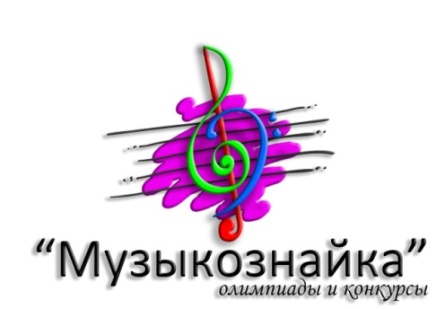 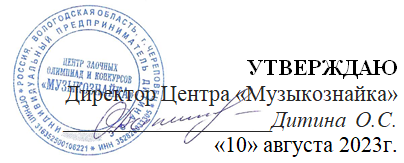 Положение о проведении V Международного конкурса «КАРУСЕЛЬ ИСКУССТВА»04.11.20231. общие положенияПоложение о V Международном конкурсе «Карусель искусства» (далее – Положение) определяет порядок проведения этого мероприятия,  организационно-методическое обеспечение, порядок участия и отбора победителей и призеров Конкурса. Организатором Конкурса  являются:  Центр «Музыкознайка» (Россия, г.Череповец). Директор Центра и председатель оргкомитета конкурса – ИП Дитина Ольга Сергеевна, компания «ROSHA ARTS GROUP» (г.Сеул, Корея), директор компании - HYO MYUNG CHOI. Официальный язык конкурса – русский, вся документация, включая наградные документы ведется на русском языке. 2. цели и задачи - выявление и поддержка талантливых музыкантов - повышение интереса к исполнительскому искусству - повышение уровня профессионального мастерства преподавателей и руководителей - поднятие авторитета начального музыкального образования3. порядок проведения КонкурсаКонкурс проводится дистанционно.К участию в конкурсе приглашаются  - учащиеся ДМШ, ДШИ, Дворцов культуры и творчества и т.д., - воспитанники дошкольных учебных заведений, - учащиеся общеобразовательных учебных заведений, - студенты учреждений среднего и высшего профессионального образования,  - индивидуальные исполнители и коллективы. Возраст участников конкурса не ограничен. Конкурс проводится в нескольких номинациях:1. «Солисты. Инструментальное исполнительство»2. «Ансамбли. Инструментальное исполнительство» (от 2 до 12 человек). Любые виды инструментальных ансамблей3. «Солисты. Вокальное исполнительство» (народный/эстрадный/академический вокал)4. «Ансамбли. Вокальное исполнительство» (от 2 до 12 человек) (народный/эстрадный/академический вокал)5. «Ансамбль «Учитель-ученик»»6. «Оркестры», «Хоры» (от 13 человек)7. «Композиция» 8. «Театральное искусство»9. «Юный концертмейстер»10. «Концертмейстер»Программные требования:Для номинаций 1 – 6, 9, 10: одно произведение любой направленности. Для номинации 7: одно произведение (вокальная, или инструментальная миниатюра). К видеофайлу выступления необходимо приложить ноты произведения (только для номинации «Композиция»). Для номинации 8: показ спектакля, или отрывка (это может быть: театральная постановка (музыкальная, драматическая, кукольная, сказка и т.д.), художественное чтение (проза, декламация стихов, басен и т.д.), этюды (пантомима), театрализованное представление, клоунада и т.д.)Группа подготовки участников определяется по году обучения конкурсанта:Группа 1: 1 – 2 год обученияГруппа 2: 3 – 4 год обученияГруппа 3: 5 – 8 год обученияГруппа 4: студенты учреждений среднего и высшего профессионального образованияГруппа 5: преподаватели, воспитатели, руководители. Требования к видеозаписиК участию в конкурсе допускаются видеофайлы, записанные неподвижным кадром. Во время исполнения программы должны быть отчётливо видны все исполнители. Допускается любительский формат при соблюдении всех остальных условий конкурса. Видеофайлы (или ссылки на них) присылаются на электронный адрес musicoznayka@yandex.ru Размер видеофайла не должен превышать 300 МБ, а продолжительность видео – не более 10 минут. 	Оргкомитет оставляет за собой право на размещение конкурсных записей на официальных интернет-ресурсах и право использовать конкурсные видеозаписи в рекламных целях.4. сроки проведения КонкурсаРегистрация участников Конкурса заканчивается в 23:59 по Московскому времени 04  ноября 2023 года. Для регистрации необходимо выслать заявку на участие (см.Приложение 1), видеофайл выступления (или ссылку на него) и скан-копию квитанции об оплате организационного взноса на электронный адрес musicoznayka@yandex.ru Документы на участие в конкурсе принимаются только полным пакетом. Обратите внимание на правильность заполнения заявки, т.к. именно по данным из нее будут формироваться наградные документы.5. финансовые условияОрганизационный взнос за участие в Конкурсе составляет 600 рублей (образец квитанции для оплаты орг.взноса – см.Приложение 2). Конкурсанты могут принимать участие как в одной, так и в нескольких номинациях одновременно. При этом оплачивается участие за каждую номинацию. Если для оплаты взноса нужен договор, то, пожалуйста, вместе с заявкой пришлите полные реквизиты Вашего учреждения.	В случае отказа от участия в конкурсе орг.взнос не возвращается. 6. Жюри конкурсаЖюри формируется из высококвалифицированных специалистов после сбора всех заявок.Жюри имеет право: - присуждать не все места;- делить одно место между несколькими участниками.Решение жюри окончательно и пересмотру не подлежит Работа жюри проходит с 05.11.2023 по 28.11.2023 г.7. Награждение участников конкурса.- участники награждаются дипломами Международного конкурса «Карусель искусства» с присвоением звания «Лауреат» (I-II-III места), «Дипломант» (IV место) и «Участник». По усмотрению жюри возможно присвоение специальных дипломов. 	- все преподаватели и концертмейстеры, подготовившие участников, получают Благодарственные письма Международного конкурса «Карусель искусства»	- все участники Конкурса получают наградные материалы (дипломы и благодарственные письма) в электронном виде. Оформление и рассылка наградных материалов в электронном виде осуществляется с 29.11.2023 по  11.12.2023 г. результаты размещаются на сайте www.musicoznayka.ru и в группе Вконтакте https://vk.com/musicoznayka не позднее 29.11.2023Оргкомитет оставляет за собой право вносить несущественные изменения в данное положения без предварительного уведомления участников. 8. Контактная информацияЮридический адрес: Вологодская область г. Череповец тер.СТ «Северсталь» уч.1361. Адрес электронной почты:  musicoznayka@yandex.ru Сайт: www.musicoznayka.ru, https://vk.com/musicoznayka Телефон: 89814322215 Ольга Сергеевна (пн. – пт. с 10.00 до 18.00 по Московскому времени). Приложение 1Заявка участника Международного конкурса «Карусель искусства»Внимание! Прием заявок до 04.11.2023 (включительно).ЗАЯВКИ ПРИНИМАЮТС ТОЛЬКО В ВИДЕ WORD ДОКУМЕНТА!В СКАНИРОВАННОМ ВИДЕ ЗАЯВКИ ПРИНИМАТЬСЯ НЕ БУДУТ!Факт подачи заявки означает согласие на обработку своих персональных данных всоответствии с ФЗ от 27 июля 2006 г. №152-ФЗ «О персональных данных».Под персональными данными понимается любая информация, относящаяся к определенному лицу или определяемому на основании такой информации физическому лицу (субъекту персональных данных), в том числе его фамилия, имя, отчество, возраст, образовательное учреждение, имена руководителей участника конкурса, место жительства, почтовые и электронные адреса. Участник конкурса гарантирует наличие требуемого законодательством согласия родителей (законных представителей) на обработку персональных данных участников конкурса, необходимую для проведения конкурса, и несет всю вытекающую из этого ответственность. Пожалуйста, следите за правильностью заполнения заявки, т.к. именно по данным из нее будут составляться наградные документы. Ошибки и опечатки в наградных документах, допущенные по причине ошибок и опечаток в заявке исправляются только на платной основе – 100 рублей за файл. Приложение 2 - линия отрезаВы можете произвести платеж любым удобным для Вас способом:1. через банк, распечатав квитанцию.2. онлайн по реквизитам, указанным в квитанции (при оплате через сбербанк-онлайн нужно выбирать вкладку «платежи» - «платеж по реквизитам» - ввести ИНН получателя 352828033305)3. отсканировав QR-кодЕсли Вам по каким-либо причинам не подходит данный вид оплаты, свяжитесь с организатором конкурса для решения этого вопроса. Название учреждения, Страна, городФИ участника (либо название коллектива)группа (год обучения)НоминацияФИО преподавателя (полностью)ФИО концертмейстера (полностью)Программа выступленияАдрес электронной почты (на него будут направлены наградные документы)С Положением о проведении  Международного конкурса «Карусель искусства» и условиях участия ознакомлены и согласны.Оплату организационного взноса гарантируем.С Положением о проведении  Международного конкурса «Карусель искусства» и условиях участия ознакомлены и согласны.Оплату организационного взноса гарантируем.Извещение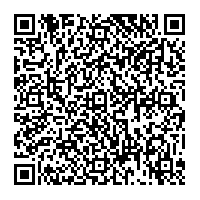 Кассир                                                                                                                                                       Форма № ПД-4Индивидуальный предприниматель Дитина Ольга Сергеевна                                                                                                                                                       Форма № ПД-4Индивидуальный предприниматель Дитина Ольга Сергеевна                                                                                                                                                       Форма № ПД-4Индивидуальный предприниматель Дитина Ольга Сергеевна                                                                                                                                                       Форма № ПД-4Индивидуальный предприниматель Дитина Ольга Сергеевна                                                                                                                                                       Форма № ПД-4Индивидуальный предприниматель Дитина Ольга Сергеевна                                                                                                                                                       Форма № ПД-4Индивидуальный предприниматель Дитина Ольга Сергеевна                                                                                                                                                       Форма № ПД-4Индивидуальный предприниматель Дитина Ольга Сергеевна                                                                                                                                                       Форма № ПД-4Индивидуальный предприниматель Дитина Ольга Сергеевна                                                                                                                                                       Форма № ПД-4Индивидуальный предприниматель Дитина Ольга Сергеевна                                                                                                                                                       Форма № ПД-4Индивидуальный предприниматель Дитина Ольга СергеевнаИзвещениеКассир                                                                 (наименование получателя платежа)                                                                  (наименование получателя платежа)                                                                  (наименование получателя платежа)                                                                  (наименование получателя платежа)                                                                  (наименование получателя платежа)                                                                  (наименование получателя платежа)                                                                  (наименование получателя платежа)                                                                  (наименование получателя платежа)                                                                  (наименование получателя платежа)                                                                  (наименование получателя платежа) ИзвещениеКассир352828033305352828033305408028106000003391294080281060000033912940802810600000339129408028106000003391294080281060000033912940802810600000339129ИзвещениеКассир            (ИНН получателя платежа)                                               ( номер счета получателя платежа)            (ИНН получателя платежа)                                               ( номер счета получателя платежа)            (ИНН получателя платежа)                                               ( номер счета получателя платежа)            (ИНН получателя платежа)                                               ( номер счета получателя платежа)            (ИНН получателя платежа)                                               ( номер счета получателя платежа)            (ИНН получателя платежа)                                               ( номер счета получателя платежа)            (ИНН получателя платежа)                                               ( номер счета получателя платежа)            (ИНН получателя платежа)                                               ( номер счета получателя платежа)            (ИНН получателя платежа)                                               ( номер счета получателя платежа)            (ИНН получателя платежа)                                               ( номер счета получателя платежа)ИзвещениеКассирАО «ТИНЬКОФФ БАНК»АО «ТИНЬКОФФ БАНК»АО «ТИНЬКОФФ БАНК»АО «ТИНЬКОФФ БАНК»АО «ТИНЬКОФФ БАНК»АО «ТИНЬКОФФ БАНК»АО «ТИНЬКОФФ БАНК»БИКБИК044525974ИзвещениеКассир                     (наименование банка получателя платежа)                     (наименование банка получателя платежа)                     (наименование банка получателя платежа)                     (наименование банка получателя платежа)                     (наименование банка получателя платежа)                     (наименование банка получателя платежа)                     (наименование банка получателя платежа)                     (наименование банка получателя платежа)                     (наименование банка получателя платежа)                     (наименование банка получателя платежа)ИзвещениеКассирНомер кор./сч. банка получателя платежаНомер кор./сч. банка получателя платежаНомер кор./сч. банка получателя платежаНомер кор./сч. банка получателя платежаНомер кор./сч. банка получателя платежа3010181014525000097430101810145250000974301018101452500009743010181014525000097430101810145250000974ИзвещениеКассирОрг.взнос за участие в конкурсеОрг.взнос за участие в конкурсеОрг.взнос за участие в конкурсеОрг.взнос за участие в конкурсеОрг.взнос за участие в конкурсеОрг.взнос за участие в конкурсеИзвещениеКассир                       (наименование платежа)                                                               (номер лицевого счета (код) плательщика)                       (наименование платежа)                                                               (номер лицевого счета (код) плательщика)                       (наименование платежа)                                                               (номер лицевого счета (код) плательщика)                       (наименование платежа)                                                               (номер лицевого счета (код) плательщика)                       (наименование платежа)                                                               (номер лицевого счета (код) плательщика)                       (наименование платежа)                                                               (номер лицевого счета (код) плательщика)                       (наименование платежа)                                                               (номер лицевого счета (код) плательщика)                       (наименование платежа)                                                               (номер лицевого счета (код) плательщика)                       (наименование платежа)                                                               (номер лицевого счета (код) плательщика)                       (наименование платежа)                                                               (номер лицевого счета (код) плательщика)ИзвещениеКассирФ.И.О. плательщика:ИзвещениеКассирАдрес плательщика:ИзвещениеКассир  Сумма платежа:     ___         руб.     __    коп.   Сумма платы за услуги: _______ руб. _____коп  Сумма платежа:     ___         руб.     __    коп.   Сумма платы за услуги: _______ руб. _____коп  Сумма платежа:     ___         руб.     __    коп.   Сумма платы за услуги: _______ руб. _____коп  Сумма платежа:     ___         руб.     __    коп.   Сумма платы за услуги: _______ руб. _____коп  Сумма платежа:     ___         руб.     __    коп.   Сумма платы за услуги: _______ руб. _____коп  Сумма платежа:     ___         руб.     __    коп.   Сумма платы за услуги: _______ руб. _____коп  Сумма платежа:     ___         руб.     __    коп.   Сумма платы за услуги: _______ руб. _____коп  Сумма платежа:     ___         руб.     __    коп.   Сумма платы за услуги: _______ руб. _____коп  Сумма платежа:     ___         руб.     __    коп.   Сумма платы за услуги: _______ руб. _____коп  Сумма платежа:     ___         руб.     __    коп.   Сумма платы за услуги: _______ руб. _____копИзвещениеКассир  Итого             ___             руб.     __     коп.       “________”________________________ 20___г.  Итого             ___             руб.     __     коп.       “________”________________________ 20___г.  Итого             ___             руб.     __     коп.       “________”________________________ 20___г.  Итого             ___             руб.     __     коп.       “________”________________________ 20___г.  Итого             ___             руб.     __     коп.       “________”________________________ 20___г.  Итого             ___             руб.     __     коп.       “________”________________________ 20___г.  Итого             ___             руб.     __     коп.       “________”________________________ 20___г.  Итого             ___             руб.     __     коп.       “________”________________________ 20___г.  Итого             ___             руб.     __     коп.       “________”________________________ 20___г.  Итого             ___             руб.     __     коп.       “________”________________________ 20___г.ИзвещениеКассирС условиями приема указанной в платежном документе суммы, в т.ч. с суммой взимаемой платы за услуги банка ознакомлен и согласен.                                        Подпись плательщикаС условиями приема указанной в платежном документе суммы, в т.ч. с суммой взимаемой платы за услуги банка ознакомлен и согласен.                                        Подпись плательщикаС условиями приема указанной в платежном документе суммы, в т.ч. с суммой взимаемой платы за услуги банка ознакомлен и согласен.                                        Подпись плательщикаС условиями приема указанной в платежном документе суммы, в т.ч. с суммой взимаемой платы за услуги банка ознакомлен и согласен.                                        Подпись плательщикаС условиями приема указанной в платежном документе суммы, в т.ч. с суммой взимаемой платы за услуги банка ознакомлен и согласен.                                        Подпись плательщикаС условиями приема указанной в платежном документе суммы, в т.ч. с суммой взимаемой платы за услуги банка ознакомлен и согласен.                                        Подпись плательщикаС условиями приема указанной в платежном документе суммы, в т.ч. с суммой взимаемой платы за услуги банка ознакомлен и согласен.                                        Подпись плательщикаС условиями приема указанной в платежном документе суммы, в т.ч. с суммой взимаемой платы за услуги банка ознакомлен и согласен.                                        Подпись плательщикаС условиями приема указанной в платежном документе суммы, в т.ч. с суммой взимаемой платы за услуги банка ознакомлен и согласен.                                        Подпись плательщикаС условиями приема указанной в платежном документе суммы, в т.ч. с суммой взимаемой платы за услуги банка ознакомлен и согласен.                                        Подпись плательщика